北大传家智慧研修班【教育单位】北京大学是教育部直属的国家重点大学，是国家“211工程”重点建设院校。北京大学经济学院是北京大学历史最悠久的院系之一，也是中国高等院校中最早建立的专门的经济系科。1898年，北京大学的前身京师大学堂成立时就有经济学课程。1912年，京师大学堂改名国立北京大学，严复先生是首任校长，始建经济学门（系）。无论是马克思主义经济学的传播与研究，还是西方经济学的引进，北京大学经济学院（系）在国内都是最早的。1901年，严复先生翻译《国富论》，标志着西方经济学在中国的正式传播的开始。李大钊教授在国内最早系统介绍马克思主义。1931年，陈启修教授开始翻译《资本论》。北京大学经济学院百余年的历史中，涌现出很多在学界享有崇高声誉、学养深厚，影响深远的大师级人物，可谓“大师如林，贡献卓著”。如李大钊、马寅初、赵迺抟、陈岱孙、樊弘、陈振汉、熊正文、杜度、赵靖等。数代学者为我国经济科学的发展做出了卓越的贡献。北京大学经济学院是国家教育部确定的“国家经济学基础人才培养基地”和“全国人才培养模式创新实验区”。其悠久的历史、深厚的学术底蕴、重要的学术地位、不断创新的人才培养模式，吸引着来自全国乃至世界各地的优秀学子。【研修背景】家庭是社会的细胞，是人生的第一所学校，是国家发展、民族进步、社会和谐的重要基础。正如习近平主席所指出的“中国人有深厚的家庭情节”，“中华民族自古以来就重视家庭、重视亲情”；在2015年春节团拜会上，习近平主席强调指出：“不论时代发生多大变化，不论生活格局发生多大变化，我们都要重视家庭建设，注重家教，注重家风，紧密结合培育和弘扬社会主义核心价值观，发扬光大中华民族传统家庭美德。”在党的十九大报告中，要求“推进社会公德、职业道德、家庭美德、个人品德建设作为公民道德建设工程来实施。激励人们向上向善、孝老爱亲、忠于祖国、忠于人民。”在家庭建设中，“家风”是一个家庭建设成果的体现，是一种无言的教育。良好的家风可以使人朝积极的方向发展。家风决定一个家庭的社会形象，决定这个家庭能不能获得积极的社会评价、社会威望和社会尊重。家风不单是家庭的私事，也关系到社会风气的建设。“家风”的形成、养成需要我们共同的认知、培养、建设、延续，维护。【研修目的】“北京大学传家智慧研修班”主要以北京大学校内外的优秀教师和知名学者为主讲师资，采用老师讲授、案例研讨相结合的方式教学，结合时代发展，开设系统课程，发掘弘扬优秀家庭文化传统，培育家风建设对人“无言的教育”功能，促进家庭和睦，促进下一代健康成长，提倡年轻人对长辈更加关爱，弘扬中华民族传统家庭美德。【课程安排】拟安排以下主要课程。具体授课以实际安排为准。　【招生对象】民营企业中高层管理者（不招收党政机关、国有企业、事业单位人员参加或者旁听）。【学习时间】2018年5月26日至2018年10月28日每2月上课1次，每次集中授课2天，一共6天课程。【授课地点】北京大学【学习费用】￥2万元/人/期，上课期间食宿及其它费用自理。学员报名表                                                               本人签字                课程模块课程简介家风建设家风是一种无言的教育，良好的家风使家人朝积极的方向努力。家风决定一个家庭的社会形象，决定这个家庭能不能获得积极的社会评价、社会威望和社会尊重。家风不单是家庭的私事，也关系到社会风气的建设。本课程从家风的树立、培养、建设、延续、维护等方面入手，指导大家培育家庭成员的精神面貌、提高家庭成员的道德品质、提升家庭成员的审美格调与整体气质。孝道培育孝文化是中国历史上最为伟大的文化之一，是我国社会政治生活的重要组成部分，自汉朝开始，就以“孝治天下”，鼓励国民尽孝、讲孝，此后贯穿整个社会两千多年。孝文化源于血缘关系，任何人都有父母，都要讲孝道，都受孝道的约束。只有真正理解孝，知行孝，才能做一个真正的中国人。本课程依据养老、敬老、尊老、亲老、送老等中华民族固有的优秀传统美德讲起，带大家领略孝文化的独特之处，加深大家对家庭生活中夫妇、父子、兄弟姐妹关系的理解，促使孝文化得到传承与发扬。礼仪素养中国人诸多的优秀文化，被融合在岁时节庆中。春节家人团聚、拜年；清明全家踏青、祭祖；婚仪媒证、六礼……岁时节庆是促进家人互动交流、提升家族凝聚力的重要方式，也是孝文化、礼仪文化、齐家修身的重要形式和生活体现。本课程就是以传统文化中的岁时节气为纲要，为大家讲解各类节令的文化内涵，帮助大家深入了解这些岁时节庆的意义，从而带动每一位家庭成员认知节俗的文化价值，并积极传承中国优秀传统文化。家居哲学享受美好的生活，感受浪漫的情景，拥有智慧与美……是每一个人内心的向往，而这些离不开我们的用心经营与精心编排。本课程要为大家讲解的是，如何构建美好的气氛生活：布置家居、摆设饰品……相信大家能够感受到良好气氛带来的淡定与安宁，能够体会到成熟比成功更重要的哲理。诗书传家中华文化博大精深——在习俗，在名画，在书法作品，更在诗词典籍中。“腹有诗书气自华”，多读书、读好书、会读书要代代相传下去。本课程特聘对文化诗书有专业研究的教授、专家、出版界达人为大家分享读书心得，开拓大家视野，提升每个人的文化素养。艺术品鉴每一个中国人珍贵的文化血液，都被自古流传下来的艺术所熏陶，我们日常生活中的瓷器、书画、玉器、珠宝、刺绣、家具、服装、饰品等类别的设计搭配、心意的传达都融合着匠心精神。本类课程邀请艺术鉴赏方面相应的专家，开设文化艺术品鉴课程，普及文化艺术鉴赏知识，提升大家品鉴文化艺术品的能力，以促进文化兴国。所报班级个人资料个人资料个人资料个人资料个人资料个人资料个人资料个人资料个人资料姓    名英文名（如有）英文名（如有）身份证件种类           身份证        港澳台地区身份证         外籍护照           身份证        港澳台地区身份证         外籍护照           身份证        港澳台地区身份证         外籍护照           身份证        港澳台地区身份证         外籍护照           身份证        港澳台地区身份证         外籍护照           身份证        港澳台地区身份证         外籍护照           身份证        港澳台地区身份证         外籍护照           身份证        港澳台地区身份证         外籍护照证件号码性    别国    籍国    籍出生日期    年   月   日    年   月   日出 生 地出 生 地         省/直辖市      市/县         省/直辖市      市/县         省/直辖市      市/县         省/直辖市      市/县籍    贯    省/直辖市     市    省/直辖市     市民    族民    族政治面貌政治面貌办公地址邮    箱邮    箱手    机办公电话办公电话办公传真办公传真工作背景工作背景工作背景工作背景工作背景工作背景工作背景工作背景工作背景全职工作时间全职工作时间        年     月        年     月        年     月担任管理工作时间担任管理工作时间        年    月        年    月目前工作单位名称目前工作单位名称单位网址单位网址现任职务现任职务技术职称技术职称贵单位员工人数贵单位员工人数你管辖下的员工人数你管辖下的员工人数贵单位上年度总资产贵单位上年度总资产（亿）人民币/美元（亿）人民币/美元（亿）人民币/美元（亿）人民币/美元（亿）人民币/美元（亿）人民币/美元（亿）人民币/美元贵单位上年度净资产贵单位上年度净资产（亿）人民币/美元（亿）人民币/美元（亿）人民币/美元（亿）人民币/美元（亿）人民币/美元（亿）人民币/美元（亿）人民币/美元学籍档案材料学籍档案材料学籍档案材料学籍档案材料学籍档案材料学籍档案材料学籍档案材料学籍档案材料学籍档案材料◆ 4张二寸蓝底近照 (电子版)  ◆ 4张二寸蓝底近照 (电子版)  ◆ 4张二寸蓝底近照 (电子版)  ◆ 4张二寸蓝底近照 (电子版)  ◆ 清晰的身份证复印件◆ 清晰的身份证复印件◆ 清晰的身份证复印件◆ 清晰的身份证复印件◆ 清晰的身份证复印件◆ 报名申请表◆ 报名申请表◆ 报名申请表◆ 报名申请表◆ 最高学历 、学位证书复印件◆ 最高学历 、学位证书复印件◆ 最高学历 、学位证书复印件◆ 最高学历 、学位证书复印件◆ 最高学历 、学位证书复印件◆ 两张名片◆ 两张名片◆ 两张名片◆ 两张名片◆ 公司简介、营业执照副本复印件◆ 公司简介、营业执照副本复印件◆ 公司简介、营业执照副本复印件◆ 公司简介、营业执照副本复印件◆ 公司简介、营业执照副本复印件请将申请表发回至：请将申请表发回至：请将申请表发回至：请将申请表发回至：请将申请表发回至：请将申请表发回至：请将申请表发回至：请将申请表发回至：请将申请表发回至：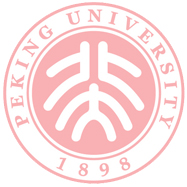 北京大学本申请表为保密文件，仅供招生委员会使用北京大学本申请表为保密文件，仅供招生委员会使用北京大学本申请表为保密文件，仅供招生委员会使用北京大学本申请表为保密文件，仅供招生委员会使用北京大学本申请表为保密文件，仅供招生委员会使用北京大学本申请表为保密文件，仅供招生委员会使用北京大学本申请表为保密文件，仅供招生委员会使用北京大学本申请表为保密文件，仅供招生委员会使用北京大学本申请表为保密文件，仅供招生委员会使用